Jamboree Heights State School	35 Beanland Street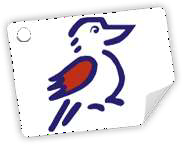 Jamboree HeightsParents & Citizen’s Association	QLD, 4074Minutes for Meeting on Tuesday 26 April 2022Date:26 April 2022Location:JHSS StaffroomTime:6:30pmChair:President – Jade LewisMinute Taker:Secretary – Cindy BerridgePresent:Kelly Wishart, Jade Lewis, Cindy Berridge, Nattasha Mierendorf, cam Wallace, Grant Axman-Friend, Sean Bryant, Jodi McMillan, Felicity Rasmussen, Nia Thomas, Arron Liley, Tim McGuire, Kate Beets, Kim Ramsey, Razia Musa, Aaron Middleton, Wendy BrowneKelly Wishart, Jade Lewis, Cindy Berridge, Nattasha Mierendorf, cam Wallace, Grant Axman-Friend, Sean Bryant, Jodi McMillan, Felicity Rasmussen, Nia Thomas, Arron Liley, Tim McGuire, Kate Beets, Kim Ramsey, Razia Musa, Aaron Middleton, Wendy BrowneKelly Wishart, Jade Lewis, Cindy Berridge, Nattasha Mierendorf, cam Wallace, Grant Axman-Friend, Sean Bryant, Jodi McMillan, Felicity Rasmussen, Nia Thomas, Arron Liley, Tim McGuire, Kate Beets, Kim Ramsey, Razia Musa, Aaron Middleton, Wendy BrowneApologies:Nathan Merry, Jean Gibbs, Scott Matthews, Lyndel Ivory-Lisle, Ben Powell, Bec Dove, David Gunsberg, Jane JohnsonNathan Merry, Jean Gibbs, Scott Matthews, Lyndel Ivory-Lisle, Ben Powell, Bec Dove, David Gunsberg, Jane JohnsonNathan Merry, Jean Gibbs, Scott Matthews, Lyndel Ivory-Lisle, Ben Powell, Bec Dove, David Gunsberg, Jane JohnsonItem/MotionBusinessMeeting OpenedJade Lewis opened the meeting at 6.31pm1.1Acceptance of the previous minutesMotion 1That the minutes as circulated as a true and correct record of the previous meeting be acceptedMOVED: Kelly Wishart  SECONDED: Nattasha Mierendorf1.2Amendments from the previous minutesInitial minutes incorrectly recorded the Sustainability Committee as being resolved in 2022 however this should be the Fundraising Committee.  Amended in second circulation of the minutes.1.3Business arriving out of the minutes of the previous meetingTrivia evening date still needs to be set – deferred to future meeting.Standing Agenda2.12.1.12.1.2FeedbackComplimentsComplaints2.2Guest Speaker2.3 (move to 2.4)2.3.1Treasurer’s UpdateReport attachedP&C - Income $17k, COGS $10.5k Expenses $12k = loss $5,500OSHC - $95k income & expenses $55k = $42k profitP&C YTD Assets = $611k, Liabilities = $43k, Equity = $570kTash queried $1m loan from OSHC to P&C needs to be investigated (Tash to send email to previous P&C exec to see what it might be from)MOTION 2 -: That the Treasurers report be adoptedMOVED: Nia Thomas	SECONDED: Aaron Middleton2.42.4.1Principal’s ReportReport attached2022 Annual Plan and Budget tabledLibrary and music project – no word from Dept yetRequests for P&C Financial support tabled, not voted on in this meeting, will be subject to outcome from Department on School Subsidy Program application (for Library and Music project)New Solar panels to be installed2023 events listedMOTION 3 -: That the Principals report be adoptedMOVED: Kelly Wishart	SECONDED: Kim Ramsey2.52.5.1Chaplaincy / Student WelfareReport attachedBrave ProgramSocial Support ProgramMOTION 4 -: That the Chaplains report be adoptedMOVED: Kelly Wishart 	SECONDED: Felicity Rasmussen2.6Sub Committee Reports2.6.1Performing ArtsReport attached2022 Coin ChallengeMOTION 5 -: That the Performing Arts Committee report be adoptedMOVED: Kelly Wishart	SECONDED: Wendy Browne2.6.2SportsNo written report submitted as no meeting has been held since last P&C meeting however verbal report was givenSausage Sizzle - $1200Athletics Carnival Friday 10 June Sausage Sizzle is plannedMOTION 6 -: That the Sports Committee report be adoptedMOVED: Wendy Browne	SECONDED: Kelly Wishart2.6.3OSHCReport attachedTim and Arron to assist with internet issues – will give advice to Jade on what is requiredOnline permission forms were trialled and incredibly successful, parent feedback was to see if school can trial same system for school forms200 kids attended on Tuesday 26 April, maxing out the capacity for the serviceNeed to look into additional space for OSHC so that capacity can be increased with urgency.  If no additional space can be found then need to consider options around enrolments that cannot be taken (waitlist/prioritisation etc)MOTION 7 -: That the OSHC report be adoptedMOVED: Kelly Wishart	SECONDED: Felicity Rassmussen2.6.4TuckshopReport attachedOld Oven belongs to P&C and needs to be sold, Jodie investigatingPantry drive will be 18 MayMOTION 8 -: That the Tuckshop report be adoptedMOVED: Aaron Middleton	SECONDED: Nia Thomas2.6.5UniformReport attachedSales $5892New POS - SquareMOTION 9 -: That the Uniform shop report be adoptedMOVED: Aaron Middleton	SECONDED: Tash Mierendorf2.6.6Sustainability CommitteeReport attachedE-waste 22 JulyTree planting – 29 July (Yr 6 + C&K)Gardens initiative in conjunction with OSHCMOTION 10 -: That the Sustainability Committee report be adoptedMOVED: Wendy Browne   	SECONDED: Jodi McMillan2.7Motions on Notice2.8General BusinessSub-committee Fundraising IdeasSports CommitteeAthletics sausage sizzle (Term 2, Week 8, Friday 10th June)Swimming carnival sausage sizzle (Term 4, week 9, Mon/Tue)Ice block sales to support new Cross Country day (Term 3)Possible Disco (preference term 3)Possible joint venture with Sustainability Committee on bread tag recycling in exchange for sporting equipmentSustainability CommitteeE-waste collection (Week 2, Term 3 18 – 22 July) – income ~ $700 to P&C Sustainability CommitteeKindness Date (Timing TBA, likely to be Term 4) – Income ~ $1,750 to charitiesContainers for Change (ongoing) – Income ~ $300 to P&C Sustainability CommitteeSupport the Sports Committee Wonder Recycling Rewards for SchoolsDiscussion surrounding need for a P&C events calendar – Jade to follow up with School to use similar templateJade to talk to Lyndel about Disco dates (Student Welfare & Student Council – including graduation)Additional Fundraising ideas not yet plannedCupcake Day Fun Run or Colour runTim McGuire kindly donated a printer and scanner to the Uniform shop – thanks Tim! Discussed branding of website, need to give access to Website to Tash to rebrand.CommsQuestion was raised as to whether a text service can be used for mass communications for urgent messages (storms, rooms closed due to storm damage etc) as many parents may not read emails or Facebook regularly.  Cam Wallace to investigate options of current school system.Mother’s Day StallAll volunteer spots have been filled except one.3New BusinessNeed to look at what can be salvaged from the Prep building when demolished at the end of the year4New Memberships5Next Meeting:Monday 20 June 6.30pm6Meeting Closed:Jade Lewis closed the meeting at 8:20pm